	Město Litvínov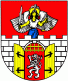 	se sídlem Městský úřad Litvínov, náměstí Míru 11, 436 01 Litvínovvýzva k podání nabídkyMěsto Litvínov vyzývá v souladu se směrnicí rady města č. 1/2019 a dodatků č.1,2 uchazeče k podání nabídky na zakázku s názvem:„V2108 Vybudování VO v lokalitě mezi ul. Šaldova a Ke Koldomu v Litvínově“1)  Identifikační údaje zadavatele:zadavatel:	Město Litvínov, se sídlem:	Městský úřad Litvínov	náměstí Míru 11, 436 01 Litvínov,IČ:	00266027DIČ:	CZ00266027 	www.mulitvinov.czZastoupený:	Ing. Michaelou Sloviakovou, vedoucí odboru investic a regionálního rozvojeVyřizuje: 	Iveta Dunovská	odbor investic a regionálního rozvoje   		tel. 476 767 615, iveta.dunovska@mulitvinov.cz2)   Informace o druhu a předmětu zakázkyJedná se o veřejnou zakázku malého rozsahu na stavební práce a dodávky, předpokládaná hodnota zakázky činí 160tis. Kč bez DPH. Zadavatel nepřipouští podat nabídku s nabídkovou cenou vyšší, než je předpokládaná hodnota zakázky. Tato výzva je zároveň zadávací dokumentací (dále též „ZD“). Nejedná se o zadávací řízení dle zákona č.134/2016 Sb., o zadávání veřejných zakázek, v platném znění (dále jen „ZZVZ“), kde se uplatní jen explicitně ve výzvě uvedené požadavky zadavatele odkazující na ZZVZ, jakož i povinnost zadavatele postupovat v souladu s § 6 ZZVZ. Předmětem veřejné zakázky jsou stavební práce a dodávky na zakázce „V2108 Vybudování VO v lokalitě mezi ul. Šaldova a Ke Koldomu v Litvínově“. Jedná se o osazení 1 lampy, výšky 5m, která bude napojena na stávající svítidlo č. 44012. Kabelové vedení bude v délce 31m. Bude použito diodové svítidlo Ampera MINI.Podkladem pro realizaci veřejné zakázky je tato výzva k podání nabídek a projektová dokumentace od S4A, s.r.o. z 06/2021, č. zakázky 21ZK00126, včetně dokladové části a Soupisu prací. Soupis prací a dodávané technologie (závazný podklad pro vytvoření položkového rozpočtu):(viz. Soupis prací jako příloha)3)  Doba, místo a podmínky plněníDoba plnění předmětu veřejné zakázkyPředpoklad pro uzavření (podpis) smlouvy o dílo:	09 / 2022Předpoklad odeslání výzvy k zahájení prací:	10 / 2022Zahájení prací nastává: dnem doručení písemné výzvy objednatele (zadavatele) k zahájení prací zhotoviteli, pokud v takové výzvě není stanoveno jinak. Odsunutí okamžiku zahájení prací stanovené ve výzvě podle předchozí věty nebude činit více než 14 kalendářních dní ode dne doručení takové výzvy zhotoviteli.Doba pro provedení díla: 9 týdnů ode dne doručení výzvy k zahájení prací zhotoviteli. Předání staveniště proběhne v době pro provedení díla.Poslední den doby pro provedení díla je zároveň nejzazším termínem pro předání a převzetí díla. Místo plněníMísto plnění se nachází v Litvínově, ul. Šaldova a Ke Koldomu (blíže specifikováno v projektové dokumentaci). Je volně přístupné (veřejné prostranství). Dodavatel musí zajistit v předstihu dopravně správní povolení, zábor veřejného prostranství, vytýčení sítí apod. Podmínky plněníPředmět veřejné zakázky bude realizován za vhodných klimatických podmínek.  4)  Způsob zpracování a obsah nabídky Zpracování nabídkyUchazeč předloží pouze 1 nabídku na celý rozsah plnění veřejné zakázky.Nabídka bude zpracována v českém jazyce, dle závazné struktury uvedené níže, a bude podepsána oprávněnou osobou. Nabídka bude odevzdána ve vytištěné, pevně spojené podobě tak, aby bylo zabráněno ztrátě či výměně jednotlivých listů nabídky. Elektronická forma podání nabídek se nepřipouští.Nabídka nebude obsahovat přepisy a opravy, které by mohly zadavatele uvést v omyl.Všechny listy nabídky i příloh budou v pravém dolním rohu řádně očíslovány nepřerušovanou číselnou řadou počínaje číslem 1. Posledním listem nabídky bude prohlášení uchazeče o celkovém počtu listů nabídky, potvrzené oprávněnou osobou.Oprávněnou osobou se rozumí: u fyzické osoby uchazeč, který nabídku podává, nebo osoba k tomu uchazečem (fyzickou osobou) oprávněná na základě plné moci nebo pověření a u právnických osob člen/ové orgánu osoby, jež jedná/ají v souladu se způsobem jednání zapsaným do veřejného rejstříku, nebo osoba k tomu uchazečem (právnickou osobou) oprávněná na základě plné moci nebo pověření. V případě jednání na základě plné moci nebo pověření musí být součástí nabídky taková plná moc nebo takové pověření, jež uvádí rozsah zástupčího oprávnění (zejména právní jednání, jež za uchazeče v tomto výběrovém řízení může činit), včetně podpisu zmocnitele (pověřitele) na takové listině.Nabídková cenaUchazeči stanoví nabídkovou cenu za provedení zakázky v souladu s podmínkami soutěže, a to absolutní částkou v českých korunách. Nabídková cena v Kč bez DPH bude stanovena jako nejvýše přípustná, obsahující veškeré náklady a zisk zhotovitele nezbytné k realizaci díla v cenové úrovni k datu předání díla objednateli. Cenová nabídka musí být platná po celou dobu realizace veřejné zakázky. Celková cena díla musí být uvedena v členění: cena bez daně z přidané hodnoty, dále sazba DPH a celková nabídková cena včetně DPH. V případě, že uchazeč je neplátce DPH, uvede toto v nabídce a cenu uvádí jako koncovou.Závaznou přílohou cenové nabídky je Krycí list a položkový rozpočet nákladů stavby – oceněný Soupis prací, kterým je oceněn celý předmět veřejné zakázky.Uchazeč v rámci své nabídky předloží návrh Smlouvy o dílo (SoD) podepsaný statutárním zástupcem uchazeče (příloha zadávací dokumentace). Pokud nebude součástí nabídky podepsaný návrh smlouvy oprávněnou osobou, je zadavatel oprávněn nabídku odmítnout a vyloučit z hodnocení. Uchazeč odpovídá za to, že jeho nabídka, a tedy nabídková cena, zahrnuje všechny práce, dodávky a služby vymezené v podmínkách výběrového řízení, a to včetně nákladů na technicko administrativně organizační úkony, náklady na dopravu a další náklady s požadovanou činností související, a to zejména a případně:Označení stavby, vytýčení staveniště.Vytýčení veškerých stávajících inženýrských sítí, zhotovitel musí respektovat vyjádření správců sítí a dále zhotovitel musí při předávání stavby zajistit stanovisko správců sítí.Zařízení staveniště, úhrada provozu zařízení staveniště včetně vyklizení a uvedení ploch do původního stavu, zatravnění.Skládky a zemníky pro výstavbu včetně jejich obstarání.Zajištění potřebných rozhodnutí – povolení ke zvláštnímu užívání komunikací, souhlas se zásahem do zeleně, povolení záboru veřejného prostranství apod.Veškeré poplatky, skládkovné a úhrady potřebných energií.Dopravní opatření nutná k zajištění realizace stavby.Zkoušky, revize zařízení, proškolení obsluhy.Dokumentaci skutečného provedení stavby (dle SoD).Geodetické zaměření skutečného provedení stavby.Pokud výše uvedené není zahrnuto v položkách výkazu výměr, uchazeč toto ocení v položce Vedlejší rozpočtové náklady (VRN) v nabídkovém rozpočtu. Závazná struktura nabídky: Krycí list nabídky s informací o uchazeči (příloha č. 1 ZD)Podepsaný oprávněnou osobou.Kvalifikační dokumentaceUchazeč předloží dokumenty k prokázání kvalifikačních předpokladů dle čl. 6. ZD.Nabídková cena (příloha č. 3 ZD)Bude obsahovat oprávněnou osobou uchazeče vyplněný a podepsaný formulář – Nabídková cena (příloha č. 3).  Pokyny pro zaokrouhlování: Zadavatel žádá uchazeče, aby byl položkový rozpočet zpracován na 2 desetinná místa a při přenosu ceny do rekapitulace rozpočtu a následně do krycího listu rozpočtu, aby nedocházelo k zaokrouhlování a byla zachována nabídková cena také na 2 desetinná místa. Pokud takto nebude postupováno, vyhrazuje si zadavatel právo provést úpravu cen (haléřové dorovnání) v návrhu smlouvy o dílo. Seznam poddodavatelů (příloha č. 4 ZD)Zadavatel připouští plnění části veřejné zakázky prostřednictvím poddodavatelů. V tomto případě uchazeč uvede tyto poddodavatele do seznamu poddodavatelů včetně jejich identifikace (příloha č. 4). Uchazeč odpovídá za činnost poddodavatele tak, jako by prováděl předmět plnění zakázky sám. Změna poddodavatelů podléhá předchozímu písemnému souhlasu zadavatele.V případě, že uchazeč nebude plnit zakázku prostřednictvím poddodavatele, tabulku proškrtnout.Prohlášení o počtu stran (příloha č. 5 ZD)Bude obsahovat prohlášení uchazeče, podepsané oprávněnou osobou, o celkovém počtu listů nabídky.Návrh smlouvy o dílo (příloha č. 6 ZD)Bude obsahovat oprávněnou osobou uchazeče podepsaný návrh Smlouvy o dílo, která je součástí této zadávací dokumentace (příloha č.6). V návrhu smlouvy uchazeč uvede údaje pojištění odpovědnosti za škodu. Pojistná smlouva musí být minimálně ve výši nabídkové ceny včetně DPH a musí být platná po celou dobu plnění Smlouvy o dílo. Oceněný položkový rozpočet Soupisu prací  (příloha č. 7 ZD)Ocenění předmětu veřejné zakázky zpracuje uchazeč dle Soupisu prací v příloze ZD dle rozpočtového SW KROS, položkový rozpočet bude podepsaný oprávněnou osobou uchazeče. Prohlášení k vázanosti nabídkou (příloha č. 8 ZD) - podepsané oprávněnou osobou.Oprávněnou osobou se rozumí: u fyzických osob uchazeč, který nabídku podává, u právnických osob statutární orgán uchazeče (dle způsobu podepisování za společnost zapsaném v obchodním rejstříku či osobou pověřenou k zastupování statutárního orgánu uchazeče). Podepisuje-li pověřený zástupce, originál nebo ověřená kopie plné moci podepsané statutární osobou uchazeče musí být nedílnou součástí nabídky.Zadávací lhůta: Zadávací lhůta a vázanost nabídkou je analogicky dle § 40 ZZVZ stanovena na 6 měsíců ode dne doručení uchazečovy nabídky zadavateli.Záruční doba: Záruční doba na předmět veřejné zakázky je stanovena na 60 měsíců ode dne předání díla bez vad a nedodělků.5)  Způsob hodnocení nabídekJednotlivé nabídky budou hodnoceny podle jediného kritéria, kterým je nejnižší nabídková cena, tj. celková konečná cena za komplexní plnění předmětu veřejné zakázky. Výsledné pořadí nabídek bude stanovena dle výše nabídkové ceny v Kč bez DPH, přičemž nabídka s nejnižší celkovou cenou v Kč bez DPH bude hodnocena jako nejvýhodnější a nabídka s nejvyšší celkovou nabídkovou cenou v Kč bez DPH se umístí jako poslední v pořadí.6)  Požadavky na splnění kvalifikačních předpokladůUchazeč předloží následující:čestné prohlášení o splnění základních kvalifikačních předpokladů, podepsané oprávněnou osobou (příloha č.2 ZD)výpis z obchodního rejstříku, je-li uchazeč zapsán, či jiné evidence, pokud je v ní zapsán, ne starší 90 dnůdoklad k oprávnění podnikání v rozsahu odpovídajícímu předmětu veřejné zakázky, zejména doklad prokazující příslušné živnostenské oprávnění či licenci nebo výpis z živnostenského rejstříku, ne starší 90 dnů seznam obdobných stavebních prací jako je předmět veřejné zakázky poskytnutých dodavatelem za posledních 5 let před zahájením zadávacího řízení, tj. v oboru technika prostředí, vč. osvědčení objednatele o řádném poskytnutí a dokončení nejvýznamnější z těchto prací, které budou obsahovat alespoň cenu, dobu a místo stavebních prací, identifikační údaje, podpis a razítko objednatele a kontaktní osobu.Předložený uvedený seznam stavebních prací (zakázek) bude v rozsahu nejméně 2 zakázky (tyto se považují za nejvýznamnější ve smyslu předchozího odstavce), každá zakázka musí být min. v objemu 150tis. Kč bez DPH.osvědčení o odborné kvalifikaci osoby odpovědné za vedení realizace příslušných stavebních prací (stavbyvedoucího), a to doložením osvědčení autorizovaného technika, nebo inženýra nebo stavitele v oboru technika prostředí staveb, vydaného ČKAIT podle zákona č. 360/1992 Sb., v platném znění. Pokud tato autorizovaná osoba není statutárním orgánem uchazeče, doloží uchazeč vztah této osoby k osobě uchazeče (čestným prohlášením uchazeče o zaměstnaneckém poměru autorizované osoby, či dohodě o provedení práce a čestným prohlášením autorizované osoby, že bude pro uchazeče vykonávat funkci stavbyvedoucího pro danou veřejnou zakázku; toto čestné prohlášení bude vždy opatřeno podpisemPokud uchazeč nedoloží výše specifikované požadavky na kvalifikaci, je zadavatel oprávněn uchazeče vyloučit ze zadávacího řízení. Zadavatel se zavazuje při nakládání s informacemi, kterými uchazeč prokazuje splnění kvalifikačních předpokladů postupovat tak, aby nedošlo k porušení práv a oprávněných zájmů uchazeče, pokud se týká ochrany jejich duševního vlastnictví nebo obchodního tajemství.Zájemci mohou k prokázání kvalifikačních předpokladů použít výpisu ze seznamu kvalifikovaných dodavatelů ne staršího než 3 měsíce nebo certifikátu vydaného v rámci systému certifikovaných dodavatelů ne staršího než 1 rok.Všechny doklady prokazující splnění kvalifikace předkládá uchazeč v prostých kopiích. 7)  Platební podmínky Fakturační a platební podmínky jsou řešeny v návrhu Smlouvy o dílo, který je součástí zadávací dokumentace. Veškeré cenové údaje budou uváděny v Kč. Platby budou rovněž probíhat výhradně v Kč. Splatnost daňových dokladů bude 21 dní (viz. ustanovení v SoD).8)  Místo, forma a lhůta pro podání nabídekMísto pro podání nabídekpoštou na adresu zadavatele: Město Litvínov se sídlem Městský úřad Litvínov, náměstí Míru 11, 436 01 LitvínovOsobně na podatelnu úřadu Městského úřadu Litvínov, náměstí Míru 11, 436 01 Litvínov v době:Po a St	od 8:00 – 11:30; 12:30 - 17:00 hÚt a Čt 	od 8:00 – 11:30; 12:30 - 15:00 hPá 	od 8:00 – 11:30, 12:30 – 13:30 hPodmínka doručení není splněna podáním nabídky k přepravě, ale okamžikem, kdy ji obdrží zadavatel.  Forma podání nabídkyNabídka uchazeče se podává písemně v počtu: 1 originál v řádně uzavřené obálce zabezpečené proti neoprávněné manipulaci minimálně přelepením a přerazítkováním s podpisem a s nápisem Veřejná zakázka „V2108 Vybudování VO v lokalitě mezi ul. Šaldova a Ke Koldomu v Litvínově“ a zřetelnou výzvou „NEOTEVÍRAT“. Na obálce musí být uvedeno IČ uchazeče a jeho adresa, na níž je možné odesílat vyrozumění. Všechny uzávěry (přelepy) obálky musí být opatřeny razítkem (pokud jej vlastní) a podpisy uchazeče. Nabídku nelze doručit datovou schránkou, a to z důvodu omezené datové kapacity datové schránky.Lhůta pro podání nabídekTermín zveřejnění na profilu zadavatele: 9.9.2022Lhůta pro podání nabídek se stanovuje do 27.9.2022 do 11:00 hodin.Na nabídky doručené po uvedené lhůtě nebude brán zřetel.Otevírání obálek proběhne do 5 pracovních dnů od lhůty pro podání nabídek, uchazeči nebudou přizváni. Výsledky výběrového řízení budou po ukončení činnosti komise vyvěšeny na web zadavatele https://zakazky.mulitvinov.cz/profile_display_2.html pod anotací této zakázky, případně na webových stránkách veřejného zadavatele dle zákona. Prohlídka místa plnění (stavby)Prohlídka místa plnění se nebude konat, místo plnění je veřejně přístupné.  Dodatečné   informace k zadávacím podmínkámPřípadné potřebné informace budou podány uchazečům na základě dotazů doručených elektronickou poštou, vyřizující osoba je Iveta Dunovská, e-mail: iveta.dunovska@mulitvinov.cz. Dotazy musí být doručeny nejpozději do 19.9.2022. Odpovědi na dotazy budou odeslány tazateli el. poštou a zveřejněny na webové adrese https://zakazky.mulitvinov.cz/profile_display_2.html pod anotací této zakázky nejpozději 22.9.2022.Veškeré údaje o zadavateli je možné získat na internetové adrese www.mulitvinov.cz9)  Práva zadavatelezadavatel si vyhrazuje veškerou písemnou komunikaci uchazeč – zadavatel v rámci veřejné zakázky mimo podání nabídky a postupu dle odst. 8.3 řešit prostřednictvím elektronického nástroje E–ZAK pro zpracování veřejných zakázek na adrese https://zakazky.mulitvinov.cz/ v rámci příslušné veřejné zakázky. Na komunikaci mimo tento nástroj nemusí zadavatel reflektovat. Na adrese https://zakazky.mulitvinov.cz/ budou průběžně zveřejňovány veškeré informace a výsledky zadávacího řízenízadavatel si vyhrazuje právo na změnu, upřesnění nebo doplnění podmínek výzvy, popř. zrušení výzvyzadavatel si vyhrazuje právo před rozhodnutím o výběru nejvhodnější nabídky ověřit informace, deklarované v nabídkách, změnit návrh smlouvy nebo smlouvu neuzavřít, zadavatel si vyhrazuje právo odmítnout všechny nabídky a celou zakázku zrušit bez udání důvodu, to vše za dodržení zásady transparentnosti, rovného zacházení a nediskriminaceuchazeč podáním nabídky vyslovuje souhlas s tím, že zadavatel v rámci transparentnosti veřejné zakázky zveřejní název uchazeče, jeho adresu a IČ, jeho nabídkovou cenu a případně uzavřenou smlouvu o dílo na webových stránkách určených zadavatelem uchazeč podáním nabídky vyslovuje souhlas s tím, že zadavatel dle zákona o registru smluv, zveřejní smlouvu (včetně případných dodatků) s vybraným uchazečem na svém profilu veřejného zadavatele. Zadavatel neuveřejní informace, u kterých to vyžaduje ochrana informací a údajů podle zvláštních předpisů. předložené nabídky nebudou zájemcům vrácenyzadavatel nehradí náklady, vzniklé uchazečům z důvodu zpracování a podání nabídkyzadavatel požaduje po vybraném uchazeči součinnost při podpisu smlouvy o dílo (případně i jejích dodatků) a to tak, že uchazeč doručí zadavateli veškeré požadované doklady dle této zadávací dokumentace a podepíše smlouvu o dílo (nebo její dodatky) a objednateli ji doručí zpět do 5 pracovních dnů od doručení výzvy k podpisu smlouvy o dílo. Pro účely této veřejné zakázky bude provedeno doručení výzvy k podpisu smlouvy elektronicky.   10) Doplňující údaje zadavateleKompletní zadávací a technická dokumentace s výkazem výměr pro ocenění je uvedena jako příloha této zadávací dokumentace na webových stránkách města: https://zakazky.mulitvinov.cz/profile_display_2.html pod anotací této veřejné zakázky.Přílohy zadávací dokumentace: Krycí list (příloha č.1 ZD) Kvalifikační dokumentace (příloha č. 2 ZD)Nabídková cena (příloha č.3 ZD)Seznam poddodavatelů (příloha č. 4 ZD)Prohlášení o počtu stran (příloha č.5 ZD)Smlouva o dílo (příloha č. 6 ZD)Oceněný položkový rozpočet soupisu prací (příloha č. 7 ZD)Prohlášení o vázanosti nabídky (příloha č. 8 ZD)Projektová dokumentaceV Litvínově, dne 22.8.2022Vypracoval: 	Iveta Dunovská, odbor investic a regionálního rozvoje Schválil: 	Ing. Michaela Sloviaková, vedoucí odboru investic a regionálního rozvojeZa rozpočet: 	Iveta Ladzsonová Vojčáková, ekonom odboru	S návrhem smlouvy souhlasí: Právní oddělení FFK LEGAL č. ………..